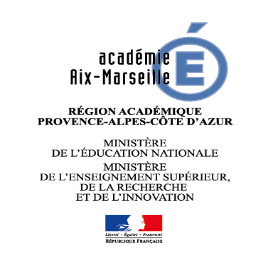 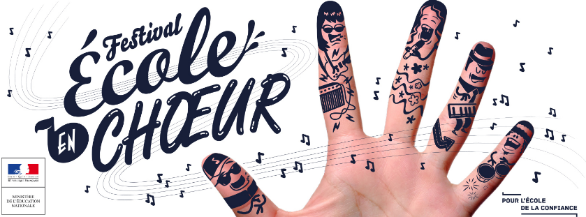 Modalités d’inscription dans l'académie d'Aix-Marseille – 2018 – 2019Les écoles transmettront à leur IEN de circonscription une fiche de présentation ci-jointe du projet avec un lien vers une courte vidéo. L'IEN transmettra le dossier et le lien à isabelle.tourtet@ac-aix-marseille.fr.

Les collèges et lycées transmettront une fiche de présentation (ci-jointe) du projet et le lien avec une courte vidéo à :l'IA-IPR d'éducation musicale et chant choral : sandrine.petrali@ac-aix-marseille.fr La Responsable du domaine Musique à la DAAC :   isabelle.tourtet@ac-aix-marseille.frMerci de conserver le format word du tableau ci-dessousAcadémie d’AIX MARSEILLELes chorales du GarlabanCollège Louis Aragon Roquevaire350 choristes sur 3 concertsFestival Choral Académiquele programme musical précis ;“Voyage au bout de la ville” : chansons qui évoquent la vie en ville :  Les déambulations de personnages dans un univers urbain, avec tout ce que cela représente de stress, anonymat, égoïsme, mixité, étouffement, ghetto …..Julien BAUDRYBatterie: Fred PASQUABasse: Fabien GILLES Claviers: Gilles LABOUREY Guitare: Jean-Luc GRANIERIh30 pour le spectacle complet, 19 minutes pour la vidéol'url de la vidéo publiée sur la plateforme choisie https://youtu.be/9-v1qEoVcDU